MECHANICAL ENERGYDEFINITION: the energy of a moving object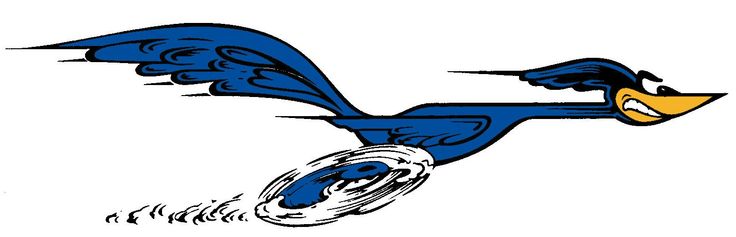 CHEMICAL ENERGYCHEMICAL ENERGYDEFINITION: the form of energy stored in matter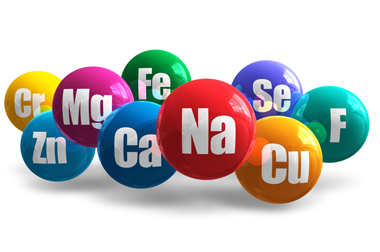 GRAVITATIONAL ENERGYDEFINITION: The energy that an object has when it is above a surface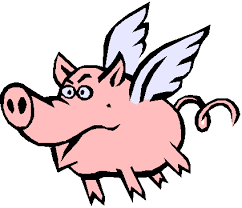 LIGHT ENERGYDEFINITION: Form of energy that you can see.  The energy of the electromagnetic spectrum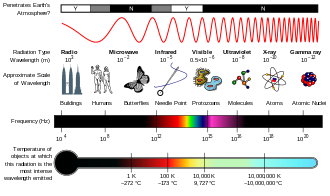 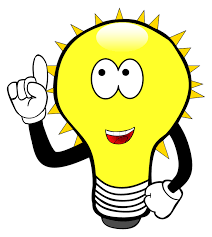 ELECTRICAL ENERGYDEFINITION: The energy of moving electrons. 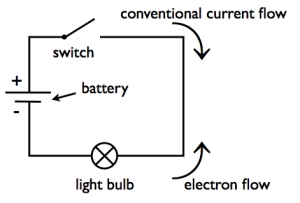 NUCLEAR ENERGYDEFINITION: energy stored in the atom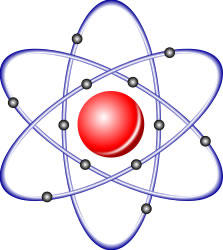 MAGNETIC ENERGYDEFINITION: energy that causes some types of metal to attract or repel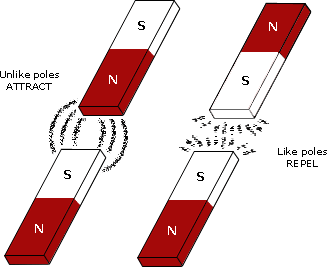 ELASTIC ENERGYDEFINITION: energy stored in an object that can be stretched or compressed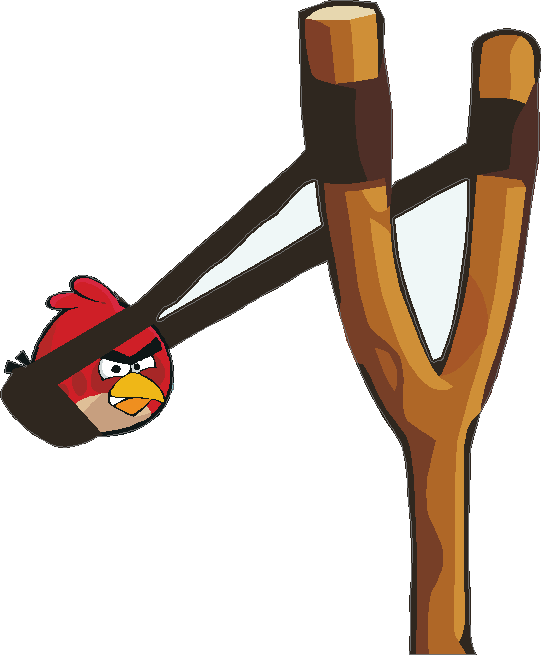 THERMAL ENERGYDEFINITION: the energy of moving particles inside an object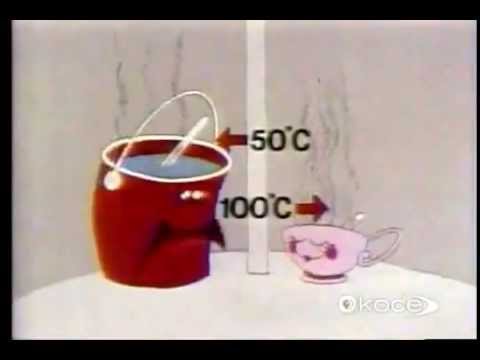 SOUND ENERGYDEFINITION: energy you can hear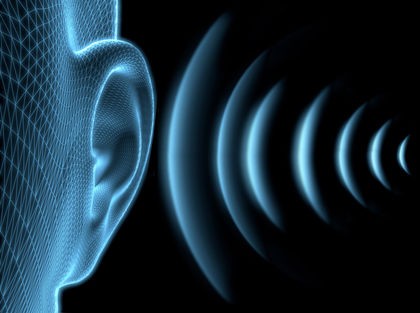 